Ancient Greek Civilization - Vocabulary Builder     May 26, 2020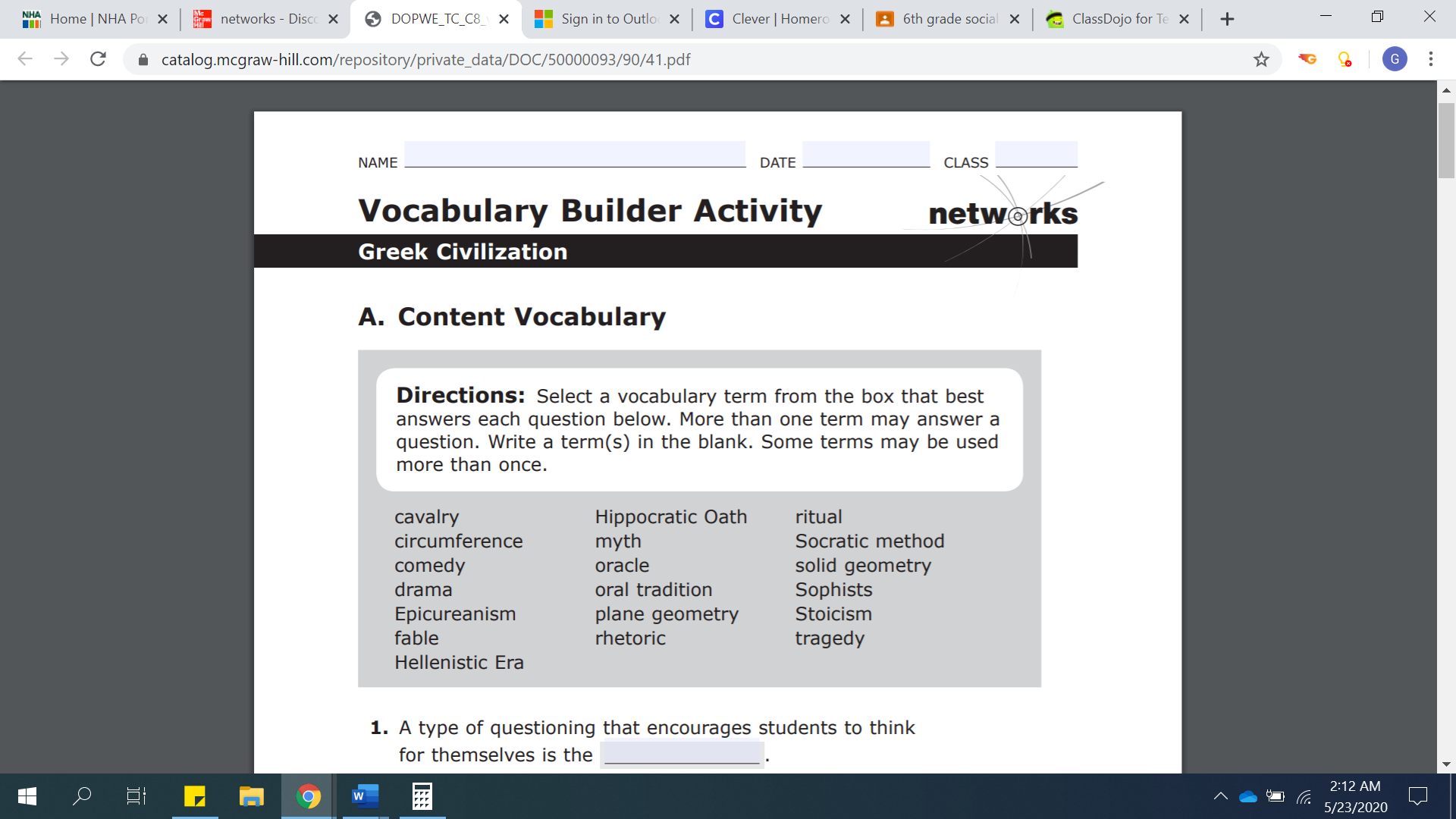 1. A type of questioning that encourages students to think for themselves is the ____________               2. A philosophy that emphasized happiness and pleasure was _______________. 3. The period of time in which Greek culture spread to all of the lands conquered by Alexander the Great is known as the ________________4. A traditional story that explains the practices or beliefs of a people is a(n) ______________                                        5. A story about animals that teaches a lesson is a(n) _____________. 6. A priest or priestess who told what would happen in the future was a(n) _______________. 7. To honor the god or goddess who protected their city, the Greeks would hold a ceremony called a(n) _____________________. 8. A story told through the actions and spoken words of actors is a(n) ____________   9. A story told this way that had a happy ending was a(n) _________________. 10. A story told this way that had an unhappy ending was a(n) ______________ 11. A group of philosophers who charged money for their teaching and did not believe in absolute right or wrong were the ___________________. They taught the art of public speaking and debate known as _______________________. 12. The stories that are told out loud and passed on from one generation to the next are part of a people’s _________________________. 13. The set of promises a new medical doctor makes about how he or she will treat patients is known as the _________________________________. 14. The soldiers in Alexander the Great’s army who rode horses into battle were the ________. 15. A philosophy that taught that using reason and sound thinking for decisions was better than using emotions was __________________. 16. The measurement of the outside of a circle is its ____________________. 17. The branch of mathematics that deals with the measurement, properties, and relationships of points, lines, angles, surfaces, and solids in three-dimensional space is _______________. 18. The branch of mathematics that deals with those same properties, except on a flat or level plane, rather than in three-dimensional space, is __________________.